ВНИМАНИЕ!Оплату за Дипломы, Грамоты и Благодарности конкурса «Новогоднее волшебство» произвести только с 18 декабря по 28 декабря 2021 года (включительно). Для того, чтобы получить Диплом (1,2,3 место) победителя или Грамоту участника всероссийского конкурса «Новогоднее волшебство», или Благодарность педагогу необходимо:1. Перечислить оплату ИП Саньковой С.А. (сотрудник журнала и дочь Поповой Л.Ж. (учредителя и главного редактора журнала «Звёздочка наша»)):Легко и просто это сделать в ОНЛАЙН-Сбербанк в телефоне.Ввести: Платежи – Клиенту СберБанка – набрать Счёт получателя -  по реквизитам – ИНН получателя и т.д.Реквизиты для оплаты:КПП вводить не надо!Стоимость любого одного наградного (Диплом, Грамота, Благодарность) – 100 рублей.Центрам помощи детям, оставшимся без попечения родителей за Диплом или Грамоту оплачивать – 50 р.2. На электронный адрес журнала «Звёздочка наша»  zvyozdochkanasha@mail.ru отправить подтверждение оплаты (например, скан, фото), чётко написав данные победителя конкурса с правильным указанием наименования учреждения и другими данными, которые считаете важными. Также – чётко данные педагога-руководителя. Образец оплаты: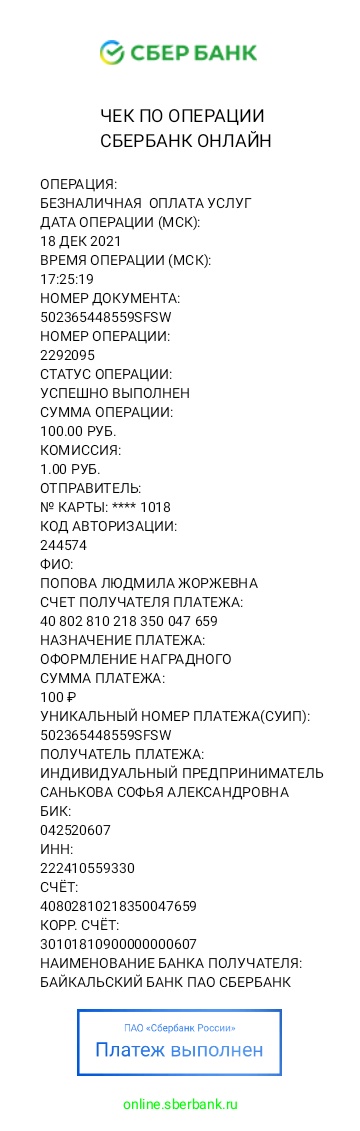  Чек должен быть таким или примерно таким, где чётко видны данные: номер документа, дата, время оплаты, сумма, кому оплачено.3. Ориентировочно до 10 января (включительно) 2022 года вы получите оплаченный наградной(ые) на свой электронный адрес.Просьба: учреждениям, у которых несколько детей участвовало в Конкурсе, делать перечисление сразу за нескольких. Конечно, по возможности и по желанию родителей, не забывая писать в сообщении: «Оформление наградного» Данные для наградного писать в именительном падеже просто в письме, например:1. Петрова Вика, 6 лет, МБДОУ «Детский сад № 4», г. Барнаул (диплом)2. Степанов Иван, 4 года, МБДОУ «Детский сад № 4», г. Барнаул Руководитель: Ватрушкина Алина Михайловна, воспитатель (диплом)3. Ватрушкина Алина Михайловна, воспитатель МБДОУ «Детский сад № 4», г.Барнаул (благодарность)Итого оплачено: 300 р.Обязательно пишите Тему письма: оплата за конкурс «Новогоднее волшебство». НИЧЕГО НЕ АРХИВИРОВАТЬ!------------------Возможности переделывать наградные не будет! Данные для наградных сразу пишите правильно в подтверждающих оплату письмах. Оплачивать наградные и заказывать их, просим только в указанные сроки, т.к. затем начинается работа со следующими конкурсными работами очередного всероссийского конкурса.Оплата на другие карты Сбербанка будет считаться недействительной.17.12.2021.С уважением, Попова Людмила Жоржевна, учредитель и гл.редактор всероссийского журнала «Звёздочка наша»Счёт получателя платежа40802810218350047659ИНН222410559330Назначение платежаОформление наградного Сумма платежа100 руб.БИК 042520607